主　　催：公益財団法人　明治安田こころの健康財団企画講師：園田　雅代　先生（創価大学大学院教授）講座日程：全5回講義時間：毎週金曜日、午後６時３０分～８時３０分（120分）受 講 料：１5,０００円（税込み）定　　員：４０名（定員になり次第締切りますのでホームページなどでご確認ください）受講対象：心理・教育・福祉などの現場に携わっている方、心理・教育・福祉など専攻の大学院生、                その他アサーションに興味のある方受講条件：担当講師に氏名、性別、職種、勤務先などWSに必要な情報の開示を承諾すること会　　場：明治安田こころの健康財団　講義室　　　　　　東京都豊島区高田3-19-10　　　ＴＥＬ 03-3986-7021　　　　　　　　（ＪＲ山手線、西武新宿線、東京メトロ東西線「高田馬場駅」下車徒歩約7分）回開 催 日講 義 内 容（予定）講 師（敬称略）１7/  8（金）アサーションとは何か創価大学大学院　教授　      　　　　　　　　　　 園田　雅代２7/15（金）アサーション権創価大学大学院　教授　      　　　　　　　　　　 園田　雅代３7/22（金）認知とアサーション東京女子大学　名誉教授 無藤　清子４7/29（金）問題解決のためのアサーション明治学院大学心理学部心理学科　教授野末　武義５8/ ５（金）日常会話のアサーションえな・ﾋｭｰﾏﾝｻﾎﾟｰﾄ　代表取締役えな・ｶｳﾝｾﾘﾝｸﾞﾙｰﾑ　臨床心理士・家族心理士森川　早苗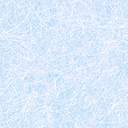 